В целях реализации положений Федерального закона от 30 декабря 
2020 г. № 489-ФЗ «О молодежной политике в Российской Федерации» приказываю:Утвердить прилагаемое положение о Молодежном совете Федеральной службы государственной статистики (далее – Положение).Начальникам управлений центрального аппарата Росстата ознакомить федеральных государственных гражданских служащих 
и работников соответствующих управлений с настоящим положением.Руководителям территориальных органов Росстата:  ознакомить федеральных государственных гражданских служащих 
и работников соответствующих территориальных органов Росстата 
с настоящим положением; утвердить положения о молодежных советах территориальных органов на основе положения, утвержденного настоящим приказом.Признать утратившим силу приказ Росстата от 20 июня 2011 г. 
№ 281 «О Молодежном совете статистиков центрального аппарата Федеральной службы государственной статистики».Контроль за исполнением настоящего приказа возложить на начальника Административного управления Буданову И.А.Молодежный совет Федеральной службы государственной статистики (далее – Молодежный совет) действует в соответствии с Положением о Федеральной службе государственной статистики, утвержденным постановлением Правительства Российской Федерации от 2 июня 2008 г. № 420 и настоящим Положением с целью реализации положений Федерального закона от 30 декабря 2020 г. № 489-ФЗ 
«О молодежной политике в Российской Федерации».Молодежный совет в своей деятельности руководствуется Конституцией Российской Федерации, федеральными конституционными законами, федеральными законами, актами Президента Российской Федерации и Правительства Российской Федерации, нормативными правовыми актами Министерства экономического развития Российской Федерации 
и Федеральной службы государственной статистики (далее – Росстат).Молодежный совет является постоянно действующим совещательным органом и осуществляет свою деятельность как непосредственно, так и во взаимодействии с молодежными советами территориальных органов Росстата.Молодежный совет осуществляет контроль, координацию и методологическое сопровождение деятельности молодежных советов территориальных органов Росстата.Молодежный совет формируется на основе добровольного 
и безвозмездного участия федеральных государственных гражданских служащих Территориального органа Федеральной службы государственной статистики по Брянской области (далее – Брянскстат), замещающих должности, не отнесенные к должностям федеральной государственной гражданской службы (далее – работники), в возрасте до 35 лет включительно. Молодежный совет осуществляет свою деятельность во взаимодействии со структурными подразделениями Брянскстата, профсоюзной организацией Брянскстата, подведомственными организациями Брянскстата, а также в установленном порядке по вопросам, входящим в компетенцию Молодежного совета, с образовательными, научными и общественными организациями.Цель и задачи Молодежного совета  Целью Молодежного совета является формирование и развитие культуры взаимодействия молодых специалистов Брянскстата.  В рамках своей деятельности Молодежный совет содействует руководству Брянскстата в реализации целей государственной молодежной политики в Российской Федерации, предусмотренных Федеральным законом от 30 декабря 2020 г. № 489-ФЗ «О молодежной политике в Российской Федерации», и иных вопросов по работе с молодыми специалистами Росстата.Порядок формирования состава Молодежного совета, 
права и обязанности его членовМолодежный совет состоит из председателя, заместителей председателя, советников председателя, руководителей направлений и членов Молодежного совета.Высшим органом управления Молодежного совета является Собрание Молодежного совета (далее – Собрание), в состав которого входят лица, указанные в пункте 10 настоящего Положения. Мероприятия Собрания могут проводиться с применением средств телекоммуникационной связи.Собрание считается правомочным, если на его заседании присутствует не менее 50% лиц, указанных в пункте 10 настоящего Положения. Собрание принимает решения простым большинством голосов 
от числа присутствующих. В случае равенства голосов голос Председателя считается решающим, за исключением случая, указанного в пункте 20 настоящего Положения.Результат работы Собрания фиксируется в протоколе Собрания 
(далее – Протокол) за подписью Председателя Молодежного совета (далее – Председатель) за исключением случая, предусмотренного пунктом 
15 настоящего Положения.Протоколы Собрания по вопросам исключения Председателя 
из состава Молодежного совета либо пролонгации его полномочий подписывает начальник Административного управления. Председатель руководит деятельностью Молодежного совета. Председатель утверждает заместителей председателя, советников председателя, руководителей направлений в течение 60 календарных дней 
со дня избрания. Молодежный совет самостоятельно определяет круг информационных источников для освещения своей деятельности. Председатель несет персональную ответственность за опубликованную 
в данных источниках информацию. Председатель избирается путем проведения тайного голосования работниками Брянскстата в возрасте до 35 лет включительно. Результаты голосования публикуются в новостной рассылке 
в течение 5 рабочих дней.Тайное голосование организуется уполномоченной Комиссией 
в составе 5 человек. Состав Комиссии и ее Председатель с правом решающего голоса при равном количестве голосов определяются начальником Административного управления. Председатель выбирается сроком 1 год. На ежегодном итоговом Собрании обсуждается деятельность Председателя. По итогам обсуждения Собранием принимается одно 
из следующих решений:пролонгация срока полномочий Председателя на следующий год;назначение даты тайного голосования для избрания нового Председателя.Председатель не участвует в голосовании по вопросу пролонгации собственных полномочий.Срок полномочий Председателя может быть пролонгирован не более двух раз.Полномочия Председателя прекращаются в случае: по личному волеизъявлению;исключения его из состава Молодежного совета по решению Собрания;принятия Собранием решения об отказе в пролонгации полномочий Председателя;увольнения из Брянскстата или по достижении 36-летнего возраста. При досрочном сложении полномочий Председателя в течение 30 календарных дней назначается дата внеочередного тайного голосования.Заместитель Председателя исполняет обязанности Председателя 
в случаях его временного отсутствия (например, временная нетрудоспособность, командировка, отпуск, период до избрания нового Председателя).Члены Молодежного совета вправе:участвовать в Собрании;обеспечивать исполнение решений Молодежного совета;вносить на рассмотрение Молодежного совета вопросы, в том числе внеплановые, требующие оперативного обсуждения;принимать участие в работе направлений Молодежного совета;принимать участие в семинарах, совещаниях, конференциях 
по вопросам работы с молодыми специалистами и иных мероприятиях.Молодежный совет вправе привлекать работников Брянскстата (по согласованию с начальником соответствующего отдела Брянскстата) к участию в подготовке мероприятий, относящихся к компетенции Молодежного совета.Порядок вступления и исключенияРаботник включается в состав Молодежного совета решением Собрания по личному волеизъявлению. Рекомендуемый образец формы, устанавливается Собранием.Полномочия члена Молодежного совета прекращаются:по личному волеизъявлению; по достижению возраста 36 лет; в случае увольнения с федеральной государственной гражданской службы в Брянскстате (увольнения из Брянскстата);в случае систематического игнорирования решений Собрания (неучастия в деятельности).Члены Молодежного совета, по согласованию с начальниками отделов  Брянскстата, в которых они замещают должность, могут привлекаться к организации и проведению мероприятий 
и проектов Молодежного совета.ПланированиеПланирование деятельности Молодежного совета осуществляется путем утверждения календарных планов и/или дорожных карт (далее – Планов), принимаемых Собранием на срок от 1 месяца до 1 года.Пересмотр и актуализация Планов осуществляется в случае необходимости в порядке, аналогичном их принятию. Председатель Молодежного совета ежегодно информирует начальника Административного отдела  до 1 октября о результатах исполнения Планов. 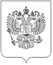 подписьП.В. МалковУТВЕРЖДЕНОприказом Росстата
  ____